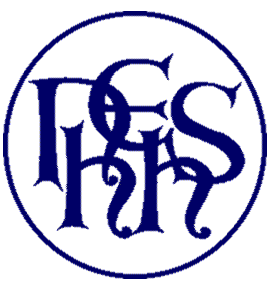 
Please use this form to tell us what you have accomplished so far in Drama and the contribution you have made during your time at school.Signed									DateNotting Hill & Ealing High School
Drama Scholarship Application FormName:Date of birth:Current School:Achievements / Awards in DramaIn schoolOut of schoolInvolvement in school events / teams / competitions / clubs  ... etcAnything else you would like to tell us to support your application (this may include any plans you would like to suggest in support of the Drama Department to enhance the life of the school).